INFORMACIÓN GENERALÁREA RESPONSABLE DE LA INFORMACIÓNJUICIO DE NULIDAD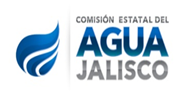 COMISIÓN ESTATAL DEL AGUA DE JALISCODIRECCIÓN DE ADMINISTRACIÓNFORMATO DE CONTROL Y GESTIÓN ARCHIVÍSTICA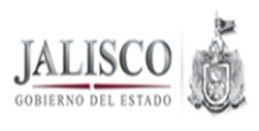 UNIDAD ADMINISTRATIVA:COMISIÓN ESTATAL DEL AGUA DE JALISCOÁREA DE PROCEDENCIA DE ARCHIVO:DIRECCIÓN DE ADMINISTRACIÓNRESPONSABLE:LIC. HÉCTOR MANUEL SALAS BARBACARGO:DIRECTOR DE ADMINISTRACIÓNDOMICILIO: AV. ALEMANI #1377TELÉFONO:30 30 92 00 EXT.8248CORREO ELECTRÓNICO:hsalas@ceajalisco.gob.mxUNIDAD PROCEDENCIA O FONDO:GERENCIA JURIDICASECCIÓN DOCUMENTAL:JEFATURA DE LO CONTENCIOSORESPONSABLE:LIC.PRIMITIVO SALVADOR PRIETO BECERRACARGO:JEFE DE LO CONTENCIOSODOMICILIO:BRASILIA #2970TELÉFONO:30 30 93 50 EXT.8327CORREO ELECTRÓNICO:pprieto@ceajalisco.gob.mxUBICACIÓN FÍSICA DEL ARCHIVO:OFICINAS DE BRASILIA NOMBRE DEL ARCHIVO:EXP.4056/10-07-01-6FECHAS:2010DESCRIPCIÓN:JUICIO DE NULIDAD, QUEJOSO, JUAN JOSE SANCHEZ CHINCHILLAS, REPRESENTANTE DE SAN VICENTE CONSTRUCCIONES, S.A. DE C.VVOLUMEN:   TOMO 1 Y 2UBICACIÓN:    FRANCIA 1522NOMBRE DEL ARCHIVO:EXP. 6503/11-07-01-6FECHAS:2011DESCRIPCIÓN:JUICIO DE NULIDAD, QUEJOSO, JUAN JOSE CHILLILAS, REPRESENTANTE DE SAN VICENTE CONSTRUCCIONES, S.A DE C,VVOLUMEN:   TOMO 1 Y 2UBICACIÓN:    FRANCIA 1522NOMBRE DEL ARCHIVO:EXP.4993/10-07-03-4FECHAS:2010DESCRIPCIÓN:JUICIO DE NULIDAD, QUEJOSO JUAN DE DIOS DE LA TORRE TOSCAVOLUMEN:   TOMO 1UBICACIÓN:    FRANCIA  1522NOMBRE DEL ARCHIVO:EXP.2127/12-07-02-5FECHAS:2012DESCRIPCIÓN:JUICIO DE NULIDAD, QUEJOSO, CHUBB DE MEXICO COMPAÑIA AFIANZADORA SA DE CVVOLUMEN:   TOMO 1UBICACIÓN:    FRANCIA 1522NOMBRE DEL ARCHIVO:EXP.319/2009FECHAS:2009DESCRIPCIÓN:JUICIO DE NULIDAD, QUEJOSOS, LIBORIA JAUREGUI GUZMAN, GERMAN AGUAYO ALVARADO, FELICIANO TORRES GOMEZ, JACINTA TORRES DIAZ, JUANA CECILIA DELGADILLO DE ALABA, J REFUGIO YAÑEZ  TORRES, LINA RAMIREZ SANDOVAL, ANGELICA MARIA ALVARADO GONZALEZ, ISAURA GOMEZ GUZMAN, MARIA DEL CONSUELO CARVAJAL, ESPINOZA EDUARDO YAÑEZ GUARDADO Y JORGE GUTIERREZ MEJIAVOLUMEN:   TOMO 1UBICACIÓN:    FRANCIA 1522NOMBRE DEL ARCHIVO:EXP.505/2012FECHAS:2012DESCRIPCIÓN:JUICIO DE NULIDAD, QUEJOSO, JAIME PRIETO ALVAREZVOLUMEN:   TOMO 1UBICACIÓN:    FRANCIA 1522NOMBRE DEL ARCHIVO:EXP.11-150/2012FECHAS:2012DESCRIPCIÓN:JUICIO DE NULIDAD, QUEJOSO, ELECON NACIONAL, S.A DE C.VVOLUMEN:   TOMO 1UBICACIÓN:    FRANCIA 1522NOMBRE DEL ARCHIVO:EXP. 5444/08-17-01-5FECHAS:2008DESCRIPCIÓN:JUICIO DE NULIDADVOLUMEN:   TOMO 1 Y 2UBICACIÓN:    FRANCIA 1522